Name ________________________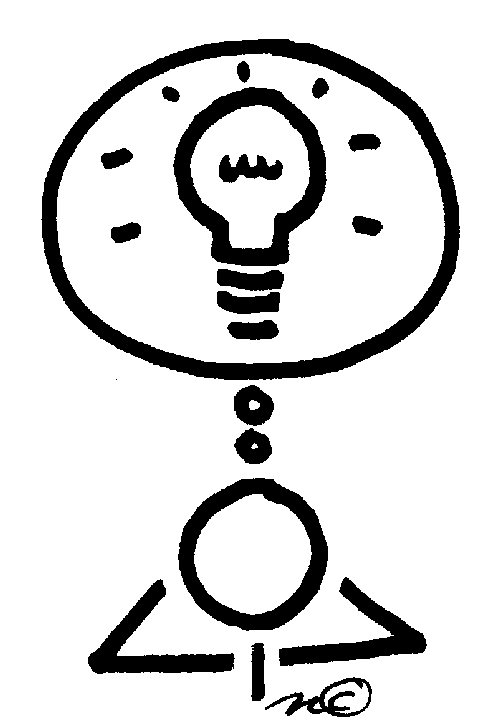 All Equation Practice